  Mateřská škola Římov, příspěvková organizace, Stařeč 675 22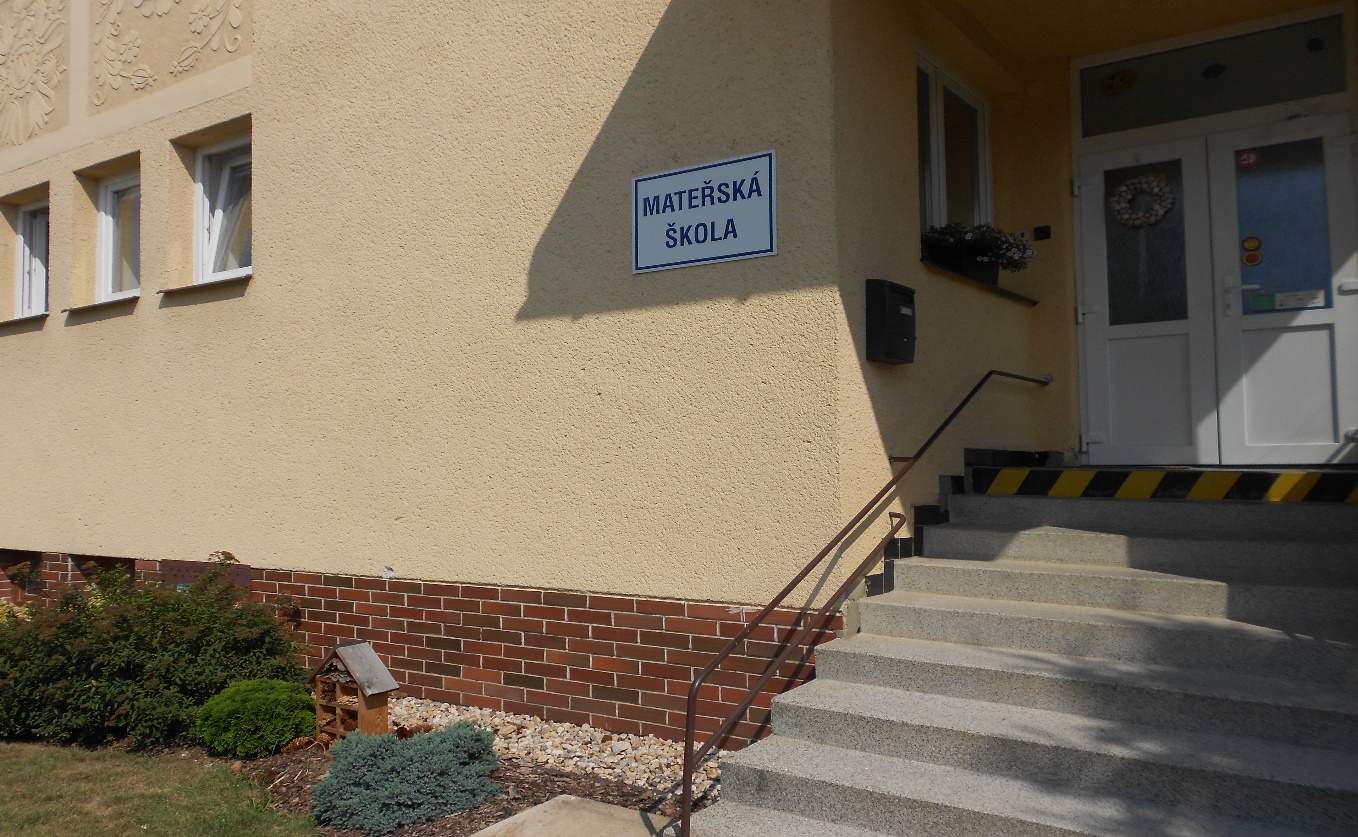 Školní vzdělávacíprogram propředškolní vzdělávání                                                                                  Č.j.:   8/2022                     IDENTIFIKAČNÍ ÚDAJENázev:         Mateřská škola Římov, příspěvková organizaceSídlo:            Římov 1,  675 22 Stařeč   Název ŠVP:  Putujeme se sluníčkemŘeditelka:  Jana BáňováTelefon:       568 883 266Email:           msrimov@email.czZřizovatel:   Obec Římov, Římov 1, 675 22 Stařeč       IČO:              710 11 579Kapacita:  1. třída 18 dětíZpracovala:  ředitelka školy Jana Báňová, Dis.Č.j.:    8/2022Motto naší mateřské školy: „Není obtížnější, náročnější a zodpovědnější práce, než je výchova a vzdělávání dětí.Není radostnější, smysluplnější a víc uspokojující práce než výchova a vzdělávání dětí. „Platnost školního vzdělávacího programu od 1.9.2022  CHARAKTERISTIKA ŠKOLY        Mateřská škola Římov se nachází v obci Římov, která má přibližně   425 obyvatel. Zřizovatelem je obec Římov a mateřská škola je příspěvkovou organizací.  Mateřská škola má jednu třídu a navštěvují ji děti z Římova a děti u okolních obcí. Věkové rozmezí se pohybuje od 2 do 7 let. Děti jsou přijímány na základě správního řízení. Rodiče jsou o něm včas informováni. Školné je stanoveno na 150,- Kč za měsíc od 1.9.2019MŠ Římov je umístěna v přízemí obecního úřadu. Slavnostně byla otevřena 12.dubna 1972, zapsáno bylo 21 dětí: 13 děvčat a 8 chlapců. Provoz byl do konce školního roku polodenní, nebylo zajištěno stravování, svačiny si děti nosily z domu a v poledne odcházely domů. Od září 1972 byla zřízena ložnice pro odpočinek dětí a tím zahájen celodenní provoz. Do konce roku ještě docházely dětí na oběd domů, na odpočinek se vracely do MŠ. Od 2.ledna 1973 bylo zavedeno stravování z družstevní kuchyně.Od zahájení provozu do června 2006 prošlo mateřskou školou 217 dětí. Škola se postupně vybavovala, upravovala a zvelebovala. U příležitosti svátku dětí byla dne 30. Května 1976 předána do užívání školní zahrada vybavená pískovišti, průlezkami, houpačkami a bazénem. Od roku 2001 je MŠ vytápěna plynem.Výměna kotle  na plyn  z roku 2001 za plynový kondenzační kotel v roce 7/2022.K mateřské škole nyní patří pěkná, travnatá, oplocená zahrada s vysázenými okrasnými stromy, s velkým pískovištěm, houpačkami, povozem s koňmi a dostatkem laviček. K této celkové rekonstrukci došlo v roce 2011 a zahrada odpovídá bezpečnostním předpisům.  Zahrada je v odpoledních hodinách volně přístupná.  Na zahradě je zahradní domek, který slouží pro uskladnění hraček. Budova MŠ stojí na konci vesnice Římov u silnice, směr Čáslavice. V obci je rybník i les, který školka hojně navštěvuje. Od září 2013 máme též možnost využít hřiště s umělým povrchem, které je v těsném sousedství se školní zahradou a prošlo též celkovou rekonstrukcí. Hřiště je taktéž oploceno a odpovídá bezpečnostním předpisům. Doplňující programy, projekty a další aktivityNaše mateřská škola je členem celostátního sdružení mateřských školek podporujících ekologickou výchovu MRKVIČKA.  Spolupracujeme s Chaloupkami, o.p.s. zejména s pracovištěm Chaloupky. Třídíme veškerý odpad. Za ekologický program odpovídá Jana Báňová.Děti mají možnost:Zvládat jednoduché pracovní úkony (udržování pořádku na zahradě i v jejím okolí, hrabání a zametání)Poznat a pojmenovat většinu toho, čím jsou obklopeniŘešit problémy, úkoly, situace, učí se myslet kreativně, předkládají nápadyZaujmout vlastní názor a vlastní názor také vyjádřitZískávat podvědomí o širším společenském, věcném, přírodním i technickém dění Učit se vnímat, že svět má svůj řád, že je rozmanitý a pozoruhodný, pestrý a různorodýMít podvědomí o významu životního prostředíBýt citliví k živým bytostem, k přírodě a věcemRozlišit aktivity, které mohou zdraví okolního prostředí podporovat a které je mohou poškozovat, všímají si nepořádku a škod, upozorňují na ně.Dlouhodobě již spolupracujeme se sdružením STŘED, o.s.  Mládežnická 229, Třebíč – program pro děti „Jak jednají nejmenší?“. Toto sdružení poskytuje základy v oblasti primární prevence sociálně patologických jevů. Tato primární prevence je zaměřena především na: Vytvoření základů pro pozdější předcházení rizikovým jevům v chování, jako jsou záškoláctví, užívání návykových látek atd……Rozpoznání a zajištění včasné intervence zejména v případech domácího násilí, týrání a zneužívání dětí a zanedbávání dětíDále spolupracujeme se Střední zdravotnickou školou v Třebíči, jejíž studenti připravují programy pro MŠ o zdravém životním stylu. V roce 2022 jsme začali spolupracovat s firmou TreMedias Třebíč, která poskytuje MEDIACE- řešení konfliktu mezi lidmi za podpory nestranné soby s cílem oboustranně spokojené dohody. Dále nabízí terapie, poradenství a koučování nejen pro pedagogické pracovníky, ale i pro rodičeLogopedická prevenceLogopedický preventista (středoškolsky vzdělaný pedagog, většinou učitelka MŠ, který absolvoval kurz logopedické prevence, zabývá se rozvojem komunikačních schopností 
u intaktní populace předškolního věku v rámci svého pracovního úvazku a s ním související pracovní náplní)Za logopedickou prevenci odpovídají učitelky - logopedický preventista Jana Báňová, Dis.,
a Bc. Monika Konvalinková (SZZ z logopedie), které budou intenzivně pracovat v této oblasti s dětmi a spolupracovat se SPC, pracoviště Třebíč, formou logopedické depistáže 
a garance, dále se budou informovat navzájem a předávat informace zákonným zástupcům.  Logopedický preventista se bude zaměřovat především: na podporu přirozeného rozvoje komunikačních schopností a dovedností u dětí předškolního věkuna prevenci vzniku poruch řečina prevenci vzniku čtenářských obtížív rozsahu své působnosti poskytuje zákonným zástupcům dětí s příznaky rizikového vývoje řeči informace o dostupnosti logopedické péčeLogopedické chvilky se budou zařazovat několikrát týdně do denního programu, budou probíhat ve skupině i individuálně, budou se skládat z dechových a artikulačních cvičení, napodobování různých zvuků, rozvoje grafomotoriky, sluchových cvičení rytmizace, procvičování hlásek Budeme používat literaturu: Metodická příručka logopedické prevenceDiagnostika předškolákaOmalovánky a říkadlaJak pes Logopes učil děti mluvit – Ivana NovotnáPohádky pro nejmenší, Malované čteníUčíme se mluvit – Jarmila FraiováPohádky k povídání- Šárka JechováStrč prst skrz krk- Ester Stará Za tento program zodpovídá Bc. Monika Konvalinková Přípravný programMateřská škola pracuje s dětmi 5–6letými a s dětmi s odloženou školní docházkou v přípravném programu zaměřeném na činnosti podporující zájem dětí o učení a k osvojování dovedností, které předcházejí čtení a psaní a rozvíjejí u dětí zájem o psanou podobu jazyka formou her s doplňováním znaků, písmen, číslic, formou skládanek se symboly vytvářejících číselnou řadu, úkoly na procvičování uvolnění ruky k základům psaní.Děti jsou motivovány k zájmu o školní aktivity návštěvami v ZŠ Čáslavice: „Miniškolička“Za program odpovídá: Báňová Jana, Dis., Bc. Monika KonvalinkováPODMÍNKY VÝCHOVY A VZDĚLÁVÁNÍ MŠ ŘÍMOV                                         VĚCNÉ PODMÍNKYSoučasný stav:  MŠ se nachází v jedné budově společně o obecním úřadem. MŠ i obecní úřad má samostatný vchod.  Hlavními dveřmi se vchází do šatny dětí, která slouží nejen k odkládání svrchního oděvu dětí a bot a převlékání, ale také slouží k odkládání várnic a „jídlonosičů“.  Tyto hlavní dveře odemyká a zamyká školnice nebo učitelky.  Ze šatny vedou další dveře opatřené zvonkem, kterými se vchází přes spojovací místnost do prosluněné třídy. Třída je rozdělena na dvě části. Část s kobercem, kde je umístěna kuchyňka, konstruktivní koutek, divadelní koutek a sportovní koutek a část s linoleem, kde jsou stoly a barevné židličky. Ty máme 
od roku 2012 nové a odpovídají věkovým požadavkům dětí.Obnovili jsme nábytkovou stěnu, která nevyhovovala a neumožňovala dětem volný přístup k hračkám. Vybavení třídy hračkami, pomůckami, materiály a doplňky odpovídá počtu dětí 
i jejich věku a je průběžně obnovováno dle potřeb a finančních možností a je plně využíváno jak dětmi, tak pedagogy. Bohužel některé hračky nebyly dětem dobře dostupné a děti si je nemohly samostatně brát, to jsme změnili právě výměnou nábytkové stěny.  Ve třídě je k dispozici pro pedagogy CD přehrávač a klávesy, které jsou nové a vyhovují svou velikostí.  Dále je k dispozici TV, Interaktivní tabule a DVD přehrávač. Prostředí mateřské školy je laděno do 4 základních barev.  Děti se samy svými výtvory podílejí na úpravě a výzdobě prostředí. Ve třídě mají děti k dispozici knihy, se kterými mohou samy manipulovat, knihy pro učitelky jsou umístěny ve třídě v horních policích a také ve skříni v ložnici. Součástí ložnice je 
i kancelářský koutek s PC, kopírkou, skenerem a přístupem na internet. Do ložnice se vchází z herny přes spojovací místnost a přes kuchyňku. Toto řešení je však nešťastné a budeme dále usilovat o nápravu. Ložnice je chladnější místnost s menšími okny a stohovatelnými lehátky s možností provětrávání oblečení na spaní na věšáku. Z ložnice vznikla v roce 2021 herna, byla pořízená stohovatelná lehátka. Stohováním lehátek tak vzniká prostor pro předškolní děti, které jsou jednou týdně individuálně vzdělávány a připravovány na vchod 
do základní školy. Prostor může být rovněž využíván i pro jakoukoliv další vzdělávací činnost. V ložnici je police, ve které jsou umístěny hračky i hry pro děti. V ložnici je umístěn velký reproduktor, který se přenosný a může sloužit k různým vystoupením a akcím 
i mimo školní budovu. Z herny se dále přes spojovací místnost vchází do umývárny, která je zrekonstruována, tak aby co nejlépe vyhovovala a sloužila nejen dětem. Pedagogický a ostatní personál má své vlastní sociální zařízení.Na budovu mateřské školy navazuje zahrada, která umožňuje dětem rozmanité pohybové 
a další aktivity. Je vybavena houpačkami, pískovištěm, kolotočem, dřevěným povozem s koňmi, houpacími zvířátky a dostatečným množstvím laviček.                              ŽIVOTOSPRÁVADětem je poskytována plnohodnotná a vyvážená strava dle příslušných předpisů, sledovaná každý měsíc pomocí spotřebního koše. Je zachována vhodná skladba jídelníčku, dodržovány technologie přípravy pokrmů a nápojů. Je zajištěn dostatečný pitný režim v průběhu celého dne a dětem je podáván dostatek ovoce a zeleniny v čerstvém stavu. Mezi jídly jsou dodržovány vhodné intervaly. Respektujeme individuální potřebu jídla závisející na typu dítěte a jeho tělesné aktivitě. Správným návykům napomáháme pestrou úpravou jídel 
a kulturním, klidným prostředím, dostatkem času na stolování a dojídání jídel. Děti nikdy 
do jídla nenutíme, ale snažíme se, aby všechno alespoň ochutnaly a naučily se tak zdravému stravování. V mateřské škole je zajištěn pravidelný denní rytmus, který je však zároveň dostatečně flexibilní, aby umožňoval průběh dne přizpůsobit potřebám a aktuální situaci. Provoz je zahájen v 6.00 hodin, ale rodiče mohou po domluvě přivádět děti kdykoliv, je jim však doporučeno přivádět své děti do MŠ do 8.00 hodin. Dětem je poskytován dostatek volného pohybu na zahradě. Děti jsou každodenně 
a dostatečně dlouho venku. Překážkou je pouze mráz pod -10 stupňů Celsia, náledí, silný vítr, déšť, inverze…Dbáme na řádné větrání, které je důležité z hygienického hlediska, a to celého prostoru třídy i v šatně při oblékání dětí.Spací aktivity jsou přizpůsobeny individuálním potřebám dětí.  2–4leté děti odpočívají 1,30 hodin, 5–7leté děti odpočívají 30 minut. Dětem, které neusnou, jsou nabízeny klidné činnosti. Do spaní děti nikdo nenutí! Pedagogové zatěžují děti vždy přiměřeně, v rámci jejich možností. Všichni zaměstnanci respektují individuální potřeby dětí, reagují 
na ně a napomáhají v jejich uspokojování. Nově příchozím dětem je nabízen adaptační program.                            PSYCHOSOCIÁLNÍ PODMÍNKYVšichni zaměstnanci naší školy vytváří dětem takové prostředí, aby se zde cítily spokojeně, jistě a bezpečně. Všechny děti mají v naší škole stejná práva, stejné možnosti a stejné povinnosti. Nikdo není znevýhodňován nebo zvýhodňován. Osobní svoboda a volnost dětí je však respektována pouze do určitých mezí, hranice určují pravidla, která jsme s dětmi společně vytvořili a dohodli se na jejich respektování tak, aby z nás byl kolektiv dobrých kamarádů, kde jsou všichni spokojení a rádi.V dětech rozvíjíme vzájemnou toleranci, ohleduplnost, zdvořilost, vzájemnou pomoc 
a podporu. Postupně vyřazujeme nezdravé soutěžení dětí. Pedagogové se dostatečně věnují vztahům ve třídě, nenásilně tyto vztahy ovlivňují prosociálním směrem- prevence šikany. Převažují pozitivní hodnocení, pochvaly, podporujeme děti nebát se, pracovat samostatně 
a důvěřovat si. Péče o děti je podporující, sympatizující, počítáme s aktivní spoluúčastí dítěte při všech činnostech.  Pedagogové se snaží o nenásilnou komunikaci s dítětem, která je mu příjemná, kterou navozuje vzájemný vztah důvěry a spolupráce.                                                  PERSONÁLNÍ PODMÍNKYŘeditelka MŠ Římov:Jana Báňová, Dis.                   -  kvalifikace: SPGŠ Boskovice- učitelství pro mateřské školy                                                      Studium pro ředitele škol a školských zařízení 2013Učitelka:Bc. Monika Konvalinková       - kvalifikace:Masarykova univerzita v Brně, program: Speciální pedagogika se zaměřením na vzdělávání (ukončeno SZZ v červnu 2022)
září 2022 – dosud – navazující magisterské studium, program Speciální pedagogika (předpokládaný termín ukončení květen/červen 2024)Pracovnice obchodního provozu a uklízečka:Jana KrejčováUčitelka na překrývání:Romana Weidenthalérová – kvalifikace: AKTUÁLNĚ NA MATEŘSKÉ DOVOLENÉ od 05/2022Pedagogika pro asistenty ve školství – zakončeno závěrečnou zkouškou 2017Předškolní a mimoškolní pedagogika – ukončeno maturitní zkouškou 2018Jana Šplíchalová         – kvalifikace:

Střední odborná škola sociální Jihlava – obor sociálně výchovná činnostCyrilometodějské gymnázium a střední odborná škola pedagogická Brno2018 – obor: Předškolní a mimoškolní pedagogikaŠkolní asistent: od 11/2018 do 10/2020 hrazen z OP VVV, poté bude navázáno volně na šablon III. Od 11/2020 do 10/2022Romana Weidenthalerová – středoškolské vzdělání, viz výše 
AKTUÁLNĚ NA MATEŘSKÉ DOVOLENÉ od 05/2022Jana Šplíchalová – kvalifikace viz výšeOP VVV III.  „Hrát si spolu“ do 10/2022
od 11/2022 navážeme na šablony OP JAK, název programu: „Učit se spolu“                              ORGANIZAČNÍ PODMÍNKYProvoz:  6.00- 15.30Uspořádání dne:6,00 – 8,00       scházení dětí, spontánní hry, zájmové   činnosti, individuálně didakticky cílené činnosti8,00 -  8.30     pohybové aktivity8.30 – 8.45      hygiena, svačina8.45 – 9.45       integrované didakticky cílené celky ve formě spontánních i řízených činností9,45 – 10,00    příprava na pobyt venku10,00 - 11,30   pobyt venku11,30- 11,45   hygiena, příprava na oběd11,45- 12,15    oběd12,15- 14,00    příprava na odpočinek, odpočinek14,00- 14,30    hygiena, odpolední svačina14,30-15,30     spontánní hry, zájmové činnosti a individuálně didakticky cílené činnosti ve třídě nebo                          na školní zahradě        Uspořádání dne si může učitelka přizpůsobit momentální situaci ve třídě, musí reagovat na individuální možnosti dětí, na jejich aktuální potřebu. Děti jsou dostatečně dlouho venku. Důvodem pro zrušení pobytu venku je mráz pod-10°C prudký déšť, vichřice, inverze, náledí a mlhy.                    PŘIJÍMÁNÍ DĚTÍ DO MATEŘSKÉ ŠKOLYZápis dětí do mateřské školy na následující školní rok probíhá v měsíci květnu, v tom kalendářním roce, ve kterém následující školní rok začíná. Děti mohou být do mateřské školy přijímány i v průběhu školního roku.Dítě do mateřské školy přijímá na základě žádosti rodičů ředitelka školy. Dítě při přijímacím řízení obdrží identifikační číslo.  Žádost o přijetí dítěte do MŠ si rodiče mohou vyzvednout v mateřské škole. Po ukončení zápisu obdrží rodiče do 30 dnů rozhodnutí o přijetí (nepřijetí) dítěte do MŠ. Rozhodnutí je také umístěno na veřejném místě.Kritéria pro přijímání dětí do mateřské školy v Římově: Děti, které před začátkem školní roku  dosáhnou nejméně třetího roku věku, pro něj je mateřská škola spádová (řazeno sestupně, od nejstaršího po nejmladší)Děti, jejichž sourozenec  je již přijat k předškolnímu vzdělávání naší MŠ  a nadále bude  navštěvovat naši MŠ i v dalším školním roceDěti, bez trvalého pobytu v příslušném školském obvodu MŠ (řazeno sesupně, od nejstaršího po nejmladší) Mateřská škola může přijmout pouze dítě, které se podrobilo stanoveným pravidelným očkováním, má doklad, že je proti nákaze imunní nebo se nemůže očkování podrobit pro trvalou kontraindikaci.Do jednoho měsíce po obdržení rozhodnutí o přijetí se rodiče dostaví do mateřské školy, vyzvednou si k vyplnění Evidenční list dítěte, dohodu o docházce dítěte do mateřské školy, oznámení o možnosti nahlédnutí do spisu, informace o provozu mateřské školy a domluví 
se na průběh adaptace a konkrétní nástupní termín dítěte do mateřské školy.Rodiče dětí přijatých do mateřské školy odpovídají za to, aby dítě řádně do školy docházelo.                                  ADAPTAČNÍ REŽIMPři zápisu dětí do mateřské školy jsou rodiče informováni o možnosti postupné adaptace jejich dětí na nové prostředí mateřské školy-  po domluvě s učitelkou si mohou domluvit návštěvu společně se svým dítětem v mateřské škole. Informujeme rodiče o vhodnosti postupného prodlužování doby pobytu jejich dítěte v mateřské škole.                                INFORMAČNÍ SYSTÉMRodiče jsou o dění v mateřské škole informování: na schůzkách s rodičina nástěnkách v šatněz letáčků a pozvánekkaždodenním stykem s učitelkoukonzultacemi s učitelkouemailovou poštouve fotogalerii školyportfoliem školyPortfoliem dítěteZaměstnanci školy jsou informováni o dění ve škole:každodenním stykem s ředitelkou školyna pedagogických a provozních poradáchoperativními telefonickými rozhovoryve fotogalerii školyemailovou poštouDALŠÍ VZDĚLÁVÁNÍ PEDAGOGICKÝCH   PRACOVNÍKŮUčitelky mateřské školy se dále vzdělávají samostudiem- literatura, časopis Informatorium, studium.  Účastí na seminářích pořádaných NIDV Jihlava, VYSOČINA EDUCATION, Logopedické semináře, Chaloupky, Frajeřinky pro mateřinky, Krajem Vysočin, Alkion,….Získané vědomosti a poznatky si předávají na pedagogických poradách a setkáních s okolními mateřskými školami a informují o nich také rodiče v portfoliu školkyDISTANČNÍ VZDĚLÁVANÍMŠ poskytuje povinné vzdělávání distančním způsobem, pokud je v důsledku krizových nebo mimořádných opatření (např. mimořádným opatřením KHS nebo plošným opatřením Ministerstva zdravotnictví) nebo z důvodu nařízení karantény znemožněna osobní  přítomnost  v MŠ více než poloviny dětí, které plní povinné předškolní vzdělávání. Vzdělávání bude přizpůsobeno podmínkám rodičů- např. zasíláním materiálů emailovou poštou, krátké online vysílání apod. Ostatní děti, které budou přítomné v MŠ a plní povinné předškolní vzdělávání, pokračují v prezenčním předškolním vzdělávání. Rodiče při distančním vzdělávání zakládají dítěti pracovní listy, po návratu do MŠ je dítě přinese. Zákonní zástupci mají povinnost zajistit, aby dítě, které plní povinné předškolní vzdělávání, docházelo řádně do školy nebo aby se vzdělávalo distančně. Zanedbává-li péči o povinné předškolní vzdělávání, dopustí se tím přestupku podle §182a školského zákona. (§182a zákona č.561/2004 Sb., ŠZ).PODMÍINKY PRO VZDĚLÁVÁNÍ DĚTÍ S NEDOSTATEČNOU ZNALOSTÍ ČESKÉHO JAZYKA
Dětem s nedostatečnou znalostí českého jazyka poskytujeme jazykovou přípravu pro zajištění plynulého přechodu do základního vzdělávání.  Ředitelka mateřské školy zřídí skupinu pro bezplatnou jazykovou přípravu pro zajištění plynulého přechodu do základního vzdělávání v souladu s vyhláškou č. 14/2005 Sb., 
o předškolním vzdělávání, ve znění pozdějších předpisů, pokud jsou v mateřské škole alespoň 4 cizinci v povinném předškolním vzdělávání. Vzdělávání ve skupině pro jazykovou přípravu je rozděleno do dvou nebo více bloků (dle potřeby) v průběhu týdne. Ředitelka mateřské školy může na základě posouzení potřebnosti jazykové podpory dítěte zařadit do skupiny pro jazykovou přípravu rovněž jiné děti, než jsou cizinci v povinném předškolním vzdělávání, pokud to není na újmu kvality jazykové přípravy.Jako podpůrný materiál je využíváno Kurikulum češtiny jako druhého jazyka pro povinné předškolní vzdělávání.CHARAKTERISTIKA VZDĚLÁVACÍHO PROGRAMUSmyslem naší výchovné práce je, rozvíjet dítě po stránce fyzické, psychické a sociální a vést je tak, aby na konci svého předškolního období bylo jedinečnou a relativně samostatnou osobností.  Úkolem předškolního vzdělávání je doplňovat rodinnou výchovu. Nabízet dítěti dostatek mnohostranných a přiměřených podnětů k jeho aktivitám a rozvoji učení 
a poskytnout dítěti odbornou péči. Období, které dítě stráví v předškolním vzdělávání, se má stát krásnými vzpomínkami a něčím, co usnadní jeho životní i vzdělávací cestu. Učební aktivity probíhají formou nezávazné dětské hry.   Předškolní vzdělávání probíhá v integrovaných blocích, které nabízejí dětem vzdělávací obsah v přirozených souvislostech, vazbách a vztazích. Obsah bloků vychází ze života dětí, je smysluplný, zajímavý a užitečný.Naším cílem je:  Učit se porozumět sobě a svým kamarádům (rozvoj osobnosti)Rozvíjení dítěte, jeho učení a poznáníVytvářet u dětí radostný postoj k životu a ke společným aktivitámUčit se žít ve společnosti ostatních (společenské normy a hodnoty)Citlivěji chápat přírodu, chránit ji a pečovat o ni (úcta k životu ve všech jeho formách)Získat všeobecné znalosti a dovednosti přiměřené věku (motivace k dalšímu poznávání a učení)Získání osobní samostatnosti a schopnosti se projevovat jako samostatná osobnost působící na své okolíK dosažení vytýčených cílů použijeme tyto prostředky:Harmonickou komunikaciPartnerství a vzájemný respektCitlivé nasloucháníTvůrčí práciPedagogické zásady (individuální přístup, posloupnost, názornost, přiměřenost, pozitivní motivaci)Literatura, z které nejvíc čerpáme:RAADCE předškolního vzdělávání, metodický materiál – Juliana Gajdošová, Dujková a spol.Začít spolu – metodický průvodce pro předškolní vzdělávání         -Mgr. Jana Buriánová, PaeDr. Věra Jakoubková, Mgr. Hana Nádvorníková a kol.Třída plná pohody – Charles A. Smith                                      -Portál 1996Časopis informatoriumINSPIROMAT pro učitelky MŠ-  nakladatelství Forum, www.forum-media.czDiagnostika předškoláka- správný vývoj řeči dítěte- Dr. Jiřina Klenková Ph.D                                                                                              Mgr. Helena Kolbábková   Jaro, léto, podzim, zima, s touto knížkou je rok prima – Michaela KlimkováNajděte si svého Marťana-      PhDr. Marek HermanJsi tam brácho? -  Marek Herman a Jií HaldaPohádky k povídání-  Šárka JechováNavíc má každý pedagog vlastní zásobník her, obrázků, básniček a písniček, který používá při výchovně vzdělávací činnosti. Každý pedagog také čerpá informace a znalosti z navštívených seminářů. Dále můžeme využít pro svoji práci knihovnu obce Římov a přístup k internetu přímo v MŠ.  Děti mají v naší MŠ volný přístup ke knihám. Některé knihy jsou dětem k dispozici po domluvě s paní učitelkou. Děti jsou o této možnosti informováni a je jim často nabízena.                              KOMPETENCEPo skončení programu „Putování se sluníčkem“   by měly mít děti vytvořeny základy těchto kompetencí:KOMPETENCE K UČENÍ: Utvářet ohleduplný vztah k přírodě i kulturním výtvorům a hledání možností aktivního uplatnění při jejich ochraněZískávat elementární poznatky o světě lidí, kultury, přírody a techniky, o jeho rozmanitostech a proměnáchSoustředit se na činnost a její dokončeníOdhadovat své síly, hodnotit osobní pokroky, oceňovat výkony druhýchZískávat poznatky ježděním na výlety- projektové dny v MŠ i mimo niÚčastnit se akcí, které jsou pro ně zajímavéHrát hry na procvičení myšlení, paměti, představivostiProžívat radost z toho, co sami dokážou Dokážou se aktivně zapojit do procesuSoustředěně pozorovat, zkoumat, experimentovat, všímat si souvislostíKOMPETENCE K ŘEŠENÍ PROBLÉMŮVést k pochopení, že vyhýbat se řešení problému nevede k cíliMít možnost klást otázky a hledat odpovědiPozorovat vhodné chování dospělých v mateřské školeUplatňovat vlastní originální nápadyZpřesňovat početní představy, využívat číselné a matematické pojmy, vnímat elementární matematické souvislostiUplatňovat logické myšlení při řešení praktických problémůBýt oceňovány za snahu, nebát se chybovatNaslouchat druhýmPodněcovat k řešení problémů na základě bezprostřední zkušenosti, vymýšlet nová řešení problémů a situací, využívat fantazii a představivostKOMPETENCE KOMUNIKATIVNÍVyjadřovat a sdělovat své prožitky, pocity a nálady řečovými, výtvarnými, hudebními a dramatickými prostředkyKomunikovat při všech činnostech V diskuzi vyjádřit svoje myšlenkyVystupovat na akcích školyPřednášet, zpívatVyřizovat jednoduché vzkazyKultivovat řeč (zdokonalování výslovnosti, rozšiřován í slovní zásoby, užívání vhodně formulovaných vět)Poznávat a rozlišovat různé zvukyUpevňovat dovednosti předcházející čtení a psaníProvádět grafomotorická cvičeníVyužívat běžné informativní a komunikativní prostředky (knihy, encyklopedie, audiovizuální technika)KOMPETENCE SOCIÁLNÍ A PERSONÁLNÍVytvářet a vyjadřovat svůj názorMít možnost výběru- kamaráda, hračkyProjevovat citlivost a ohleduplnost k druhým, pomáhat slabšímNapodobovat vhodné modely prosociálního chování a mezilidských vztahůUplatňovat základní společenská pravidlaPoznávat různá sociální prostředí- rodina, mateřská školaPoznávat různá povoláníChránit si své soukromíSpolupracovat ve dvojicích a menších skupináchSebehodnotit se v komunitním kruhuKOMPETENCE ČINNOSTNÍ A OBČANSKÉPodílet se na přípravě společných oslavÚčastnit se společných oslavÚčastnit se akcí pro rodiče a dětiUdržovat lidové zvykyPodílet se na plánování, organizování, řízení i vyhodnocování svých her a činností, učit se sebekriticeUpevňovat smysl pro povinnost ve hře, práni i učení, vážit si práce i úsilí druhýchBrát ohled na odlišnost, neodmítat jiChovat se ohleduplně s ohledem na okolní přírodní a společenské prostředíSpoluvytvářet pravidla společného soužití, porozumět jejich smyslu i potřebě jejich zachování i dodržováníUčit se chránit si své zdraví- prevence úrazů, dopravní situace, patologické jevy ve společnostiHrát různé ekologické hry    Pedagogičtí pracovníci také postupně u dětí rozvíjí a utváří klíčové kompetence, které jsou dané RVP pro předškolní vzdělávání: kompetence k učení, kompetence k řešení problémů, kompetence komunikativní, kompetence sociální a personální, kompetence činnostní a občanské.                                               PRAVIDLA MATEŘSKÉ ŠKOLY ŘÍMOV

1. SRDÍČKOVÉ PRAVIDLO – Protože se rádi máme, pravidla si spolu dáme, aby se nic nestalo a všem se tu líbilo, a každý byl s námi rád a byl náš kamarád. 2. PUSINKOVÉ PRAVIDLO – Čarovná slůvka sebou nosím, DĚKUJI a pěkně PROSÍM. PROMIŇ, jsi můj kamarád, NECHTĚL JSEM a MÁM TĚ RÁD.3. KOŠŤÁTKOVÉ PRAVIDLO – Já jsem malý pořádníček, vím, kam patří malý míček. Medvěda i stavebnici, uložím vždy na polici. 4. STOLEČKOVÉ PRAVIDLO –  Když si sednu za stoleček, dám si pusu na zámeček, dám si ruce do klína a už oběd začíná. Dobrou chuť!!5. KAPIČKOVÉ PRAVIDLO – Voda a mýdlo jsou kamarádi, umyjí nám ruce rádi, vodou, ale neplýtváme, pouštíme ji, jen když máme.6. ŽELVIČKOVÉ PRAVIDLO – Pozor děti na úraz, ve třídě je hodně nás. Proto nožky zastavím, a pomalu se procházím. 7. ODPOČINKOVÉ PRAVIDLO – Když na postýlce ležíme, společně se ztišíme. Spánek je tu pro naše zdravíčko, veselou mysl a šikovné tělíčko.                               EVALUACEDenní evaluace: hodnocení pomocí rámcových cílů, to znamená: co se děti učí, s jakou hodnotou se setkávají, zda mají prostor pro samostatnost, zda jsou plněny úkoly směřující k cílovým kompetencím ve všech činnostechDenní zápis- do třídní knihy+ zpětná vazba- učitelka, dítě, rodičTýdenní evaluace: zhodnocení týdenního celku= integrovaný blok, co zvládly děti, co je třeba prohloubit, zopakovat, zkvalitnit, přidat, popřípadě vynechat atd.Hodnotí se: řízené činnosti, komunitní kruh, tělovýchovná chvilka, činnosti v koutcích, pobyt venkuPololetní evaluace: hodnocení připravenosti předškolních dětí na zápis do 1. Třídy ZŠ a vstup do ZŠ.Evaluace na konci školního roku: zhodnocení plnění úkolů směřujících k dosažení cílových kompetencí, vhodnost a využití RVP učitelkami. Vhodnost plánu pro vzdělávací práci.Individuální evaluace: hodnocení procesu rozvoje dítěte, postřehy a záznamy učitelek z průběžné vzdělávací činnosti, výsledky práce předškolních dětí.Sebehodnocení: hodnocení svého chování v komunitním kruhuEvaluace plánu: Z hodnocení jeho vhodnosti, rozsahu, čím doplnit, co vynechat, na co se zaměřit  PROGRAM PRO DĚTI OD DVOU DO TŘÍ LETDěti ve věku 2 let jsou v jedinečné “kondici” otevřené hraní, vzdělávání a navazování kontaktů 
s vrstevníky. Na základě zkušeností nabízíme program pro děti mezi 2. a 3. rokem, který je postaven na:chápajícím a láskyplném  přístupu dospělých k dětem,prostředí přizpůsobeném dvouletým dětem – bezpečné, strukturované pro jasnou orientaci a vhodné k učení základních návyků – pořádku a řádu, sebeobsluhy 
a v neposlední řadě možnost zkušenosti z pokusů, omylů a chyb,část programu společnou s dětmi staršími – obohacující pro mladší i starší děti,program hraní, vzdělávání a podpory rozvoje dvouletých dětí výtvarné, hudební, tělesné činnosti uzpůsobené dětem mladším tří let,pomůcky, hračky a materiál pro dvouleté děti,podmínky pro sebeobsluhu dvouletých dětí – přístup k dětským záchodům a umyvadlům, vše důležité ve výšce a velikosti pro malé děti, podpora samostatnosti a rozhodování.                                                     PROGRAM PRO NADANÉ DĚTIMateřská škola vytváří ve svém školním vzdělávacím programu a při jeho realizaci podmínky k co největšímu využití potenciálu každého dítěte s ohledem na jeho individuální možnosti.  Dítě, které vykazuje známky nadání, musí být dále podporováno. Vzdělávání dětí probíhá takovým způsobem, aby byl stimulován rozvoj jejich potenciálu včetně různých druhů nadání a aby se tato nadání mohla ve škole projevit a pokud možno i uplatnit a dále rozvíjet. Mateřská škola zajišťuje realizaci všech stanovených podpůrných opatření pro podporu nadáníindividuální přístupnabídka pomůcek pro rozvoj nadaného dítětedoporučení návštěvy PPPvypracování IVP pro nadané dítě1. Dítě a jeho těloDílčí vzdělávací cíle (co učitel u dítěte podporuje):podpora přirozené snahy dítěte k pohyburozvoj snahy dítěte o samostatnost při manipulaci a experimentaci s hračkami a předměty, se kterými přichází do styku; samostatnosti u jídla (uklízet po sobě, jíst lžící, pít z hrnečku, neznečišťovat svévolně stůl, nesahat rukou do jídla); při mytí (namydlit se a opláchnout si ruce, samostatně si dojít na záchod); samostatného používání kapesníku; samostatného svlékání a oblékání některých části oděvu (kalhoty, ponožky), samostatného vyzouvání a obouvání, uklízení oblečení na vyhrazené místo.uvědomění si vlastního těla rozvoj pohybových schopností a zdokonalování dovedností v oblasti hrubé i jemné motoriky (koordinace a rozsahu pohybu, dýchání, koordinace ruky a oka apod.), ovládání pohybového aparátu a tělesných funkcí rozvoj a užívání všech smyslů rozvoj fyzické i psychické zdatnosti osvojení si věku přiměřených praktických dovedností  osvojení si poznatků o těle a jeho zdraví, o pohybových činnostech a jejich kvalitě osvojení si poznatků a dovedností důležitých k podpoře zdraví, bezpečí, osobní pohody i pohody prostředí  vytváření zdravých životních návyků a postojů jako základů zdravého životního styluVzdělávací nabídka (co učitel dítěti nabízí):činnosti vedoucí ke zdokonalování chůze (chůze v tempu udávaném bicím nástrojem, při říkadle; slalom, překračování nízkých překážek); běhu (maximální doba běhu 20 vteřin; běh na smluvený signál); skoků a poskoků (přeskakování: např. lana ležícího na zemi, skákání snožmo, skoky ve dřepu (žába), skoky z nohy na nohu, skákání na měkkou podložku (z výšky i z dálky); natahování se pro různé předměty; přelézání, podlézání a lezení na žebřiny s oporou; válení sudů; kolébka (předchází kotoulu); chůze po kladině; výstup na překážku a sestup z překážky; houpání na laně (za ruce a nohy); podávání a házení lehkých předmětů (přehazování papírových koulí přes lano, předávání míčků z ruky do ruky, hody míčem o zeď/zem, házení kroužků a míčků do koše umístěného nad hlavou dítěte (trénink házení horním obloukem); posílání předmětů.stavění složitějších a členitějších staveb z různého materiálu podle naznačovaného záměru 
i podle vlastní fantazie; seznamování se a hra s různým materiálem (písek, voda – přelévání, tráva, listí, dřívka, kameny, plastelína, papír – trhání, skládání, nalepování, korálky - navlékání).zdravotní cviky: předklon a záklon hlavy, otáčení hlavy za hračkou; v lehu na zádech přitisknout bedra a ramena k zemi, jízda na kole v lehu na zádech; napodobení ptáka, stříšky; prohýbání páteře ve vzporu klečmo (kočička); protahování paží, krčení, protřepávání; pérování v kolenou).zařazovat jednoduché rytmické pohyby paží, nohou, tleskání, podupy, kroky a poskoky 
na místě i z místa (spojení s básničkou, písničkou); taneční improvizace na dětskou hudbu; jednoduché tanečky; cval vpřed (koník); hra na dětské hudební nástroje; rozvíjení sluchové citlivosti na zvucích hudební i nehudební povahy; poznávání některých hudebních nástrojů 
(i podle zvuku); poznávání rozdílů ve výšce a síle tónů; poznávání písní podle melodie; zařazování hry na nástroje do příběhů, zpívat písně malého rozsahu; spojování zpěvu s rytmickým doprovodem; zařazování říkadel a popěvků i do mimohudebních činností; hrát 
s dětmi jednoduché pohybové hry.činnosti zaměřené k poznávání lidského těla a jeho částí  příležitosti a činnosti směřující k ochraně zdraví, osobního bezpečí a vytváření zdravých životních návyků činnosti relaxační a odpočinkové, zajišťující zdravou atmosféru a pohodu prostřeOčekávané výstupy:chůze do schodů i ze schodů překonávání vzdálenosti skokem (již dříve skok na místě, z malé výšky)jízda na tříkolcestoj na jedné nozenavlékání korálkůnapodobování vertikální, horizontální a kruhové čáry při kresbějíst lžící (nepřevracet ji, nebryndat)převléknout se, rozepínat knoflíkysamostatně použít toaletu, umýt si rucezachovávat správné držení tělapojmenovat části těla, některé orgány (včetně pohlavních), znát jejich funkce, mít povědomí o těle a jeho vývoji, (o narození, růstu těla a jeho proměnách), znát základní pojmy užívané ve spojení se zdravím, s pohybem a sportem  rozlišovat, co prospívá zdraví a co mu škodí; chovat se tak, aby v situacích pro dítě běžných 
a jemu známých neohrožovalo zdraví, bezpečí a pohodu svou ani druhých mít povědomí o významu péče o čistotu a zdraví, o významu aktivního pohybu a zdravé výživy mít povědomí o některých způsobech ochrany osobního zdraví a bezpečí a o tom, kde 
v případě potřeby hledat pomoc (kam se obrátit, koho přivolat, jakým způsobem apod.)2. Dítě a jeho psychikaZáměrem vzdělávacího úsilí učitele v oblasti psychologické je podporovat duševní pohodu, psychickou zdatnost a odolnost dítěte, rozvoj jeho intelektu, řeči a jazyka, poznávacích procesů 
a funkcí, jeho citů i vůle, stejně tak i jeho sebepojetí a sebenahlížení, jeho kreativity a sebevyjádření, stimulovat osvojování a rozvoj jeho vzdělávacích dovedností a povzbuzovat je v dalším rozvoji, poznávání a učeníTato oblast zahrnuje tři „podoblasti“: 5.2.1 Jazyk a řeč; 5.2.2 Poznávací schopnosti a funkce, představivost a fantazie, myšlenkové operace; 5.2.3 Sebepojetí, city a vůle.Jazyk a řečDílčí vzdělávací cíle (co učitel u dítěte podporuje):rozvoj řečových schopností a jazykových dovedností receptivních (vnímání, naslouchání, porozumění) i produktivních (výslovnosti, vytváření pojmů, mluvního projevu, vyjadřování)rozvoj komunikativních dovedností (verbálních i neverbálních) a kultivovaného projevu rozšiřování slovní zásoby, rozvoj srozumitelného řečového projevu i ve víceslovných větáchosvojení si některých poznatků a dovedností, které předcházejí čtení i psaní, rozvoj zájmu 
o psanou podobu jazyka i další formy sdělení verbální i neverbální (výtvarné, hudební, pohybové, dramatickéVzdělávací nabídka (co učitel dítěti nabízí):nechat děti sdělovat své zážitky a přání; vést je soustavně k řečovému projevu v rozmanitých situacích, vést s dítětem individuální konverzaci, podporovat porozumění hovorové řeči; být kvalitním mluvním vzorem pro pomoc při rozšiřování slovní zásoby a používání různých slovních druhů, dbát na gramatickou správnost, zřetelnost, přiměřenost obsahu, tón a tempo vlastní řeči.učit děti vyřídit jednoduché vzkazyvést děti k tomu, aby se vyjadřovali více slovy než gesty, aby použily jednoduchých větvyprávět dětem přiměřeně jednoduché příběhy a pohádky, podporovat děti ve sledování děje jednoduché scénky, učit je rozumět jednoduchému vyprávění ilustrovanému obrázky.nechat dítě vypravovat o tom, co vidí kolem sebe, o svých zážitcích, pokusit se reprodukovat krátkou pohádku.podněcovat děti k reprodukování krátkých říkanekspolečné diskuse, rozhovory, individuální a skupinová konverzace (vyprávění zážitků, příběhů, vyprávění podle skutečnosti i podle obrazového materiálu, podle vlastní fantazie, sdělování slyšeného druhým apod.)Očekávané výstupy:reprodukovat krátké říkanky, básničky (zapamatuje si je)sestavit větu (minimálně o třech slovech)vyprávět jednoduchý příběh, který vícekrát slyšelosledovat a vyprávět příběh, pohádku popsat situaci (skutečnou, podle obrázku) chápat slovní vtip a humor sluchově rozlišovat začáteční a koncové slabiky a hlásky ve slovech utvořit jednoduchý rým poznat a vymyslet jednoduchá synonyma, homonyma a antonymaPoznávací schopnosti a funkce, představivost a fantazie, myšlenkové operaceDílčí vzdělávací cíle (co učitel u dítěte podporuje):slovní označování toho, co vidí na obrázku; rozvoj paměti, představivosti, myšlení – třídění, srovnávání, stavění; udržování potřebného sledu činností a chápání jejich souvislostí 
v napodobivé hře.posilování přirozených poznávacích citů (zvídavosti, zájmu, radosti z objevování apod.) vytváření pozitivního vztahu k intelektuálním činnostem a k učení, podpora a rozvoj zájmu
 o učenívytváření základů pro práci s informacemiosvojení si elementárních poznatků o znakových systémech a jejich funkci (abeceda, čísla) Vzdělávací nabídka (co učitel dítěti nabízí):cvičení paměti při běžných činnostech i během hryhry nejrůznějšího zaměření podporující tvořivost, představivost a fantazii (kognitivní, imaginativní, výtvarné, konstruktivní, hudební, taneční či dramatické aktivity) řešení myšlenkových i praktických problémů, hledání různých možností a variant záměrné pozorování běžných objektů a předmětů, určování a pojmenovávání jejich vlastností (velikost, barva, tvar, materiál, dotek, chuť, vůně, zvuky), jejich charakteristických znaků 
a funkcí) motivovaná manipulace s předměty, zkoumání jejich vlastností konkrétní operace s materiálem (třídění, přiřazování, uspořádání, odhad, porovnávání apod.)Očekávané výstupy:chápe pojmy (např. slovo pes neoznačuje jednoho konkrétního psa)chápe, že pomocí obrázku může vyjádřit něco konkrétníhorozlišovat v množině maximálně 4 prvků (když předmět zmizí, hledá jej)rozlišuje barvydítě dokáže formulovat svou představu o tom, na co si bude hrátvnímat, že je zajímavé dozvídat se nové věci, využívat zkušenosti k učení  postupovat a učit se podle pokynů a instrukcíučit se nazpaměť krátké texty, vědomě si je zapamatovat a vybavit řešit problémy, úkoly a situace, myslet kreativně, předkládat „nápady“ nalézat nová řešení nebo alternativní k běžným                                                         Sebepojetí, city a vůleDílčí vzdělávací cíle (co učitel u dítěte podporuje):rozvíjet u dětí pocity jistoty, sebevědomí; vytvářet podmínky pro rozvoj aktivity 
a samostatného projevu dětí.rozvoj vlastností dítěte během hry i běžných činností.při každé možné příležitosti poskytovat nápadné a citově přitažlivé poučení (rozvíjet poznatky a zkušenosti); utvářet počátky mravního vědomí.rozvíjet pocit samostatnosti a snahu dosáhnout určitého cíle; vést děti k dokončení hry; rozvíjet vytrvalost, snahu napodobit a dokončit činnost; rozvíjet prvky cílevědomosti ve hře (zvláště v konstruktivní a napodobivé); předcházet pocitům strachu a vést děti k jejich překonávání; vytvářet předpoklady pro posilování soustředěnosti dítěte na určitou činnost; rozvíjet pocit uspokojení s výsledků vlastní činnost.rozvoj schopnosti sebeovládání rozvoj schopnosti citové vztahy vytvářet, rozvíjet je a city plně prožívat rozvoj poznatků, schopností a dovedností umožňujících pocity, získané dojmy a prožitky vyjádřit rozvoj a kultivace mravního i estetického vnímání, cítění a prožívání získání schopnosti záměrně řídit svoje chování a ovlivňovat vlastní situaciVzdělávací nabídka (co učitel dítěti nabízí):spontánní hrapovzbuzovat děti pro zaujaté, samostatné činnosti; vést děti k samostatnější volbě námětu hrysledování pohádek a příběhů obohacujících citový život dítěte cvičení v projevování citů (zvláště kladných), v sebekontrole a v sebeovládání (zvláště záporných emocí, např. hněvu, zlosti, úzkosti)  hry na téma rodiny, přátelství apod.  výlety do okolí (do přírody, návštěvy dětských kulturních akcí apod.) činnosti zaměřené k poznávání různých lidských vlastností; záměrné pozorování, čím se lidé mezi sebou liší (fyzické i psychické vlastnosti, dovednosti, schopnosti, city, vlastnosti dané pohlavními rozdíly, věkem, zeměpisným místem narození, jazykem) a v čem jsou si podobní dramatické činnosti (předvádění a napodobování různých typů chování člověka v různých situacích), mimické vyjadřování nálad (úsměv, pláč, hněv, zloba, údiv, vážnost apodOčekávané výstupy:mluvit o sobě v první osobězná své jméno, pohlavídítě zná své jméno i příjmení, svou značkuvyjadřovat souhlas i nesouhlas, říci „ne“ v situacích, které to vyžadují (v ohrožujících, nebezpečných či neznámých situacích), odmítnout se podílet na nedovolených či zakázaných činnostech apod. uvědomovat si své možnosti i limity (své silné i slabé stránky) přijímat pozitivní ocenění i svůj případný neúspěch a vyrovnat se s ním, učit se hodnotit svoje osobní pokroky  prožívat radost ze zvládnutého a poznanéhozorganizovat hru uvědomovat si příjemné a nepříjemné citové prožitky (lásku, soucítění, radost, spokojenost 
i strach, smutek, odmítání), rozlišovat citové projevy v důvěrném (rodinném) a cizím prostředí3. Dítě a ten druhýDílčí vzdělávací cíle (co učitel u dítěte podporuje):prohlubovat osvojení nejjednodušších pravidel chování dětí v kolektivu; učit děti, co ruší soulad a pořádek při společném soužití; učit děti poprosit, poděkovat, pozdravit.podporovat sympatie a kamarádské vztahy k druhým, učit děti udělat druhým radost; pomáhat navazovat sociální a citové kontakty s druhými dětmi; dávat dětem najevo svůj zájem, náklonnost, zúčastněnost; posilovat pocit bezpečí dítěte v kontaktu s pedagogem 
a ostatními dětmi.rozvíjet u dětí pocit zodpovědnosti za druhé, ochotu pomoci; rozšiřovat a upevňovat citové vztahy dětí ke členům rodiny, podněcovat radost z opětovného setkání; podporovat u dětí rozvíjející se pocit sounáležitosti k rodině, vést s dětmi individuální rozhovory o členech rodiny; podporovat citový vztah k domovu a k mateřské škole; prohlubovat citové vztahy 
k dospělým i dětem (vyjadřovat je slovně).podporovat rozvoj vyšších citů – soucit, snaha pomáhat druhým, podporovat děti v altruismu.podporovat slovní komunikaci a domlouvání se s dětmi při hře i s dospělými.rozvíjení spolupráce a domlouvání s druhými.Vzdělávací nabídka (co učitel dítěti nabízí):běžné verbální i neverbální komunikační aktivity dítěte s druhým dítětem i s dospělýmvést děti k dialogu při hrách.hry a situace, kde se dítě učí chránit soukromí a bezpečí své i druhýchčetba, vyprávění a poslech pohádek a příběhů s etickým obsahem a poučením aktivity podporující sbližování dětí  aktivity podporující uvědomování si vztahů mezi lidmi (kamarádství, přátelství, vztahy mezi oběma pohlavími, úcta ke stáří apod.) hry, přirozené i modelové situace, při nichž se dítě učí přijímat a respektovat druhého činnosti zaměřené na porozumění pravidlům vzájemného soužití a chování, spolupodílení se 
na jejich tvorběhry a situace, kde se dítě učí chránit soukromí a bezpečí své i druhýchOčekávané výstupy (co dítě zpravidla dokáže ve třech letech):půjčit druhému hračkudítě by mělo znát jména ostatních dětí ve třídě; spolupracovat s druhými při rozvíjení námětových stavebspolupracovat s ostatními dodržovat dohodnutá a pochopená pravidla vzájemného soužití a chování doma, v mateřské škole, na veřejnosti, dodržovat herní pravidla  respektovat potřeby jiného dítěte, dělit se s ním o hračky, pomůcky, pamlsky, rozdělit si úkol s jiným dítětem apod. vnímat, co si druhý přeje či potřebuje, vycházet mu vstříc (chovat se citlivě a ohleduplně 
k slabšímu či postiženému dítěti, mít ohled na druhého a soucítit s ním, nabídnout mu pomoc apod.) bránit se projevům násilí jiného dítěte, ubližování, ponižování apod.odmítnout komunikaci, která je mu nepříjemná uvědomovat si svá práva ve vztahu k druhému, přiznávat stejná práva druhým a respektovat je chápat, že všichni lidé (děti) mají stejnou hodnotu, přestože je každý jiný (jinak vypadá, jinak se chová, něco jiného umí či neumí apod.), že osobní, resp. osobnostní odlišnosti jsou přirozené4. Dítě a společnostZáměrem vzdělávacího úsilí učitele v oblasti sociálně-kulturní je uvést dítě do společenství ostatních lidí a do pravidel soužití s ostatními.Dílčí vzdělávací cíle (co učitel  u dítěte podporuje):podporovat ukázněnost při hře, vycházce, pobytu venku; prohlubovat osvojení nejjednodušších pravidel chování dětí v kolektivu; učit děti, co ruší soulad a pořádek při společném soužití.vést děti k uplatňování poznatků v jednotlivých hráchrozvoj společenského i estetického vkusurozvoj základních kulturně společenských postojů, návyků a dovedností dítěte, rozvoj schopnosti projevovat se autenticky, chovat se autonomně, prosociálně a aktivně 
se přizpůsobovat společenskému prostředí a zvládat jeho změnyVzdělávací nabídka (co učitel dítěti nabízí):běžné každodenní setkávání s pozitivními vzory vztahů a chovánínavozovat radostnou náladu při přípravě svátků.podněcovat děti k pozorování, rozvoj spontánní tvořivosti, radost z tvoření a objevování, rozvíjení smyslu pro krásno, manuální motoriky; propojování emoční sféry s výtvarným tvořenímhry zaměřené k poznávání a rozlišování různých společenských rolí (dítě, dospělý, rodič, učitelka, žák, role dané pohlavím, profesní role, herní role) a osvojování si rolí, do nichž 
se dítě přirozeně dostáváOčekávané výstupy:znát některé lidské činnosti, poznat některá povolání, např. podle výrazného oblečení (požárník, lékař, policista)adaptovat se na život ve škole, aktivně zvládat požadavky plynoucí z prostředí školy i jeho běžných proměn (vnímat základní pravidla jednání ve skupině, podílet se na nich a řídit se jimi, podřídit se rozhodnutí skupiny, přizpůsobit se společnému programu, spolupracovat, přijímat autoritu) a spoluvytvářet v tomto společenství prostředí pohodydodržovat pravidla her a jiných činností, jednat spravedlivě, hrát férově5. Dítě a světZáměrem vzdělávacího úsilí učitele v environmentální oblasti je založit u dítěte elementární povědomí o okolním světě a jeho dění, o vlivu člověka na životní prostředíDílčí vzdělávací cíle (co učitel u dítěte podporuje):zaměřovat pozornost dětí na vše zajímavé, co se kolem děje, povzbuzovat aktivitu dětí ve vyhledávání zajímavých objektů pro pozorování; umožňování kontaktu s přírodou spojený s aktivním pohybem a hrami, vést děti ke sledování změn v přírodě během roku, podněcovat používání přírodních materiálů při hře; učit dítě šetrně zacházet s hračkami, obrázky, knihami.vést děti k přiměřené opatrnostiseznamování s místem a prostředím, ve kterém dítě žije, a vytváření pozitivního vztahu k němupoznávání jiných kulturVzdělávací nabídka (co učitel dítěti nabízí):přirozené pozorování blízkého prostředí a života v něm, okolní přírody, kulturních 
i technických objektů, vycházky do okolí, výletypojmenovávat, co k čemu slouží, vědět, co kam patří.hry a aktivity na téma dopravy, cvičení bezpečného chování v dopravních situacích, kterých se dítě běžně účastní, praktický nácvik bezpečného chování v některých dalších situacích, které mohou nastatpraktické užívání technických přístrojů, hraček a dalších předmětů a pomůcek, se kterými 
se dítě běžně setkávápodněcovat děti v konkrétních situacích ke smysluplným otázkám, učit děti odpovídat 
na přiměřené otázky aktivity zaměřené k získávání praktické orientace v obci (vycházky 
do ulic, návštěvy obchodů, návštěvy důležitých institucí, budov a dalších pro dítě významných objektů.práce s literárními texty, s obrazovým materiálem, využívání encyklopedií a dalších médií kognitivní činnosti (kladení otázek a hledání odpovědí, diskuse nad problémem, vyprávění, poslech, objevování)Očekávané výstupy:Dítě dokáže jmenovat každodenní činnosti a věci, předměty denní potřeby, základní druhy jídel; orientovat se v prostoru školky i na zahradě; zná stálé místo předmětů ve školce, které používá; zná běžné dopravní prostředky; má povědomí o běžných přírodních jevech (slunce, mraky, déšť, vítr, sníh, led…); 
o nápadných přírodních proměnách v rámci změn ročních období; rozlišuje stromy, keře, květiny (ne však druhy); poznává a správně označí běžné druhy ovoce a zeleniny; pozná druhy zvířat; rozlišuje základní barvy, tvary, velikosti (třídí, až později pojmenovává); pozná objekty na obrázku; začíná chápat označení pro vztahy v prostoru (nahoře, dole, vedle, vpředu, vzadu); začíná chápat označení pro časové vztahy (ráno, večer, hned, potom)orientuje se bezpečně ve známém prostředí i v životě tohoto prostředí (doma, v budově mateřské školy, v blízkém okolí)___________________________________________________________________Použité zdroje:RVP PV (2018)Program výchovné práce pro jesle a mateřské školy (1984) Akce pro děti Plavecký kurz bude probíhat dle zájmu rodičů. Předpokládaný termín uskutečnění plaveckého výcviku je listopad 2022–leden 2023. Na tento plavecký výcvik se spojíme s mateřskou školou Markvartice. Plavecký kurz bude probíhat 1x týdně. Za tento program zodpovídá Jana Báňová, Dis., a Bc. Monika Konvalinková- Návštěvy divadel dle nabídky MKS Třebíč-  Zapojení do výtvarných soutěží- Čarodějné dopoledne- Dopravní hřiště -  Focení dle ročního období- Spaní v MŠ- Naučné programy v MŠ- Preventivní programy- programy Muzea Třebíč- tematické dny v MŠ                                             Akce pro rodičeDrakiáda pro děti a rodiče: podzim Vánoční besídka a tvořeníVelikonoční tvoření Odpoledne pro maminky ke Dni matek nebo pro tatínky ke Dni otcůLoučení s předškolákyInformativní schůzky pro rodiče v MŠ Spolupráce s obcí Římov- Účast dětí na „Vítání občánků“-  Účast na setkání seniorů -  Zpívání u vánočního stromu obce Římov- Vánoční setkání ze zastupiteli obce - Pomoc při organizaci obecního plesuSpolupráce s ostatními a okolními školkamiSpolupráce ze ZŠ Čáslavice- „Miniškolička“, příprava na školuNávštěvy MŠ Markvartice – kouzelnické představeníNávštěvy MŠ Rokytnice nad Rokytnou- divadelní představeníSetkávání pedagogických pracovníků s okolními MŠ a předávání si zkušenosti a poznatků (MŠ Okříšky, MŠ Předín, MŠ Kněžice, MŠ Přibyslavice, MŠ Rokytnice nad Rokytnou, MŠ Opatov, MŠ Markvartice, MŠ Želetava, MŠ Kojetice)Přílohy: Příloha č.1:  Putujeme se sluníčkem                  VZDĚLÁVACÍ OBSAH 2022/2023  Putujeme se sluníčkemMotto: „Se sluníčkem do pohádky, honem tam a zase zpátky. Od podzimu do léta, vše se snadno naučí i největší popleta!“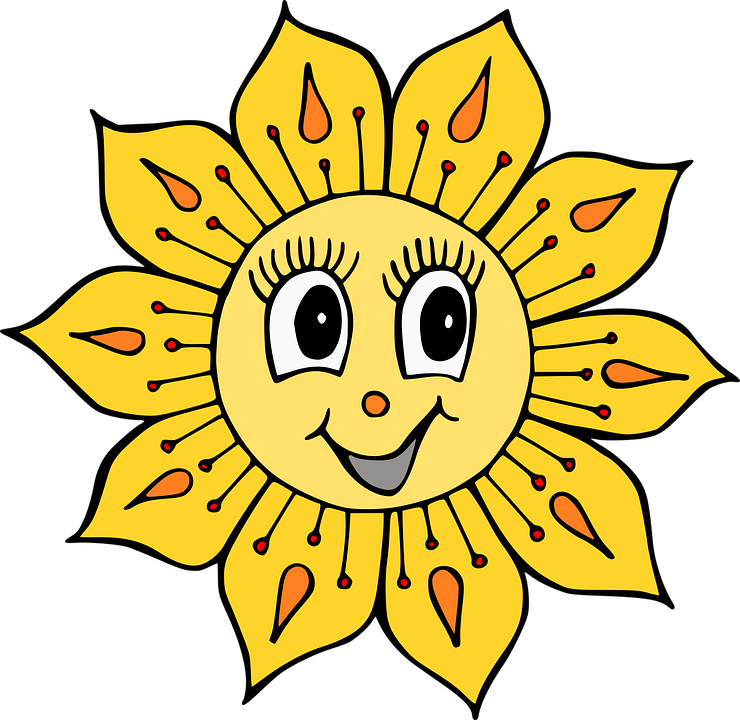                                               Základní podmínky života                                             Záměry výchovně vzdělávacího obsahu ŠVPRozvoj osobnosti dítěte, její individuality, s kladným postojem vůči ostatním lidem, světu kolem nás, k člověku, k jeho práci, k rodině, k přírodě, k vlastnímu zdraví, k planetě Zemi, k historii a k lidovým tradicím a zvykům, a evropskému společenství.Rozvoj osobnosti s pozitivním vztahem k sobě i k druhým v souladu s všelidskými hodnotami, jako je nedotknutelnost lidských práv, individuální svoboda, rovnost všech lidí, soucítění 
a solidarita se slabšími a ohroženými jedinci, péče o druhé a ohleduplnost k jiným, základy pro zdravý život, význam životního prostředí pro život člověka a důstojné vztahy mezi lidmi všech barev pleti a lidmi s různým jazykem dorozumívání. ŠVP je sestaven v souladu s výchovně vzdělávacími cíli, které jsou dány:Rámcovým programem pro předškolní vzdělávání Rozvíjení dítěte, jeho učení a poznáníOsvojení základů hodnot, na nichž je založena naše společnostZískání osobní samostatnosti a schopnosti projevovat se jako samostatná osobnost působící na své okolíProfilací školy (zaměřením)-  Utváření základních postojů a poznatků k péči a ochraně přírodyZájem o poznávání naší kultury a udržování národních tradicUtváření základů k aktivnímu a zdravému způsobu života  Rozvíjení prosociálních postojů jako je sociální citlivost, vzájemné respektování se a multikulturní toleranceVzdělávání obsah ŠVPVzdělávací obsah ŠVP tvoří čtyři integrované bloky s charakteristikou a záměry. Každý blok vzdělávacího obsahu ŠVP zahrnuje několik tematických celků (téma) se stručným obsahem a očekávánými výstupy (co se má dítě naučit, co by mělo postupně samo zvládnout). Pedagogičtí pracovníci dále stanovená témata s výstupy rozpracují v třídních programech.Integrované bloky vzdělávacího obsahu ŠVP:PodzimZimaJaroLétoPodzimCharakteristika integrovaného bloku:adaptace v MŠ, seznámení s novým prostředím a kamarády, rozvoj komunikativních a citových vztahů, spolupráce s rodinou, podporování psychické pohody dítě seznamování dětí s podzimní přírodou a pozorování náhlých změnznaky podzimu a s ním spojené činnostipozorování práce na poli a zahradě / sklizeň/objevování krásy barev podzimního období, vnímání přírodních jevůseznámení dětí se životem lesních zvířat, přírodyvliv počasí na zdraví, způsob oblékánípostupné vytváření pravidel společného soužití cíle integrovaného bloku: / co u dítěte podporujeme /rozvoj praktických dovedností přiměřeně k věku dítěte, podporovat samostatnostrozvoj citové samostatnosti, rozvoj schopnosti vytvářet a rozvíjet citové vztahy k okolíposilování vstřícného chování ve vztahu k rodině, MŠ, dětempřijímat základní hodnoty společenství, učit se spolupracovat a přizpůsobit sevytvářet si vztah k místu a prostředí, ve kterém se dítě ocitározvoj pohybových schopností a dovedností – zdravý životní stylposilování přirozených poznávacích citů – zvídavost, tvořivost, objevovánírozvoj vnímání a porozuměnírozvoj citlivosti a tolerance v mezilidském jednáníosvojení jednoduchých poznatků o přírodním prostředí / vývoj a změny /vytváření povědomí o hodnotách vytvořených člověkem a přírodou očekávané kompetence /výstupy/ :postupně se naučit zacházet s předměty denní potřeby, hračkami, pomůckami a materiálemodloučit se na určitou dobu od rodičů, být aktivní bez jejich opory, uvědomovat si příjemné a nepříjemné citové prožitkypřirozeně a bez zábran komunikovat s druhým dítětem, navazovat a udržovat dětská přátelství, nebýt sobecký, dělit se, radovat se z toho, co dokážu a zvládnupochopit, že MŠ má svá pravidla chování, společný program – spoluvytvářet a zapojovat se do činnostipost postupně zvládnout základní pohybové dovednosti, orientaci v prostoru a pohyb v různém prostředízaměřit se na to, co je z poznávacího hlediska důležité, odhalovat vlastnosti předmětů – společné znaky, rozdílyučit se porozumět slyšenému, zachytit hlavní myšlenkuumět uplatňovat svoje individuální potřeby, přání a práva s ohledem na druhéhovážit si práce dospělých, chovat se slušně a zdvořile ke svému okolíosvojit si poznatky o přírodě a přírodních jevechrozlišovat, co prospívá zdraví / pohyb, zdravé prostředí / a co zdraví škodí / nemoci, úrazy, nezdravé návyky /úplně se orientovat v prostředí a okolí MŠnabídka činností:pohybové, smyslové a společenské hry, motivační cvičení, relaxační činnosti, povídání, vycházky, seznámení s výtvarným materiálem, četba, vyprávění, kulturní akce, manipulace s předměty, činnosti zajišťující spokojenost a pohodu, dramatické činnosti – vyjádření nálady, hudební činnosti, poznávací hry, komunikativní kruh, artikulační, řečové, sluchové a rytmické hry, vokální činnosti, společná setkávání, činnosti zaměřené na porozumění pravidlům vzájemného soužití a chování, vytváření pravidel soužití, jednoduché sebeobslužné činnosti v oblasti hygieny, stolování, oblékání a úklid, kulturní vystoupení pro veřejnosttémata pro podzim:                                                                                     Sluníčko čaruje barvami						Mám nové kamarády						Tvoříme třídní pravidla						Co posbírám do košíčku						Strašidelný týdenBarvy kolem nás
Já a mí kamarádi 
Podzim v lese
Náš táta šel na houby 
Na zahradě, na poli
Sladká sklizeň 
O veliké řepě 
Dráčku, poleť výš 
Kdopak bydlí v lese
Fouká vítr ze strání 
Na svatého Martina 
Když stůňuZimacharakteristika integrovaného bloku:zimní radovánky, poznávání zimního počasíseznámení se životem zvířat v ziměvlastnosti sněhu a ledu, objevování přírodních změnzimní sportyzdravý životní styl, péče o naše tělopaní Zima čarujeoslava Masopustu – lidové tradicecíle integrovaného bloku: / co u dítěte podporujeme /vnímaní lidského těla, pojmenování jednotlivých částídorozumívání mezi lidmi / výslovnost, mluvní projev /rozvoj zájmu o učenízískávání a rozvoj sebedůvěry a sebevědomírozvoj schopnosti spolupodílet se při činnostech skupinyrozvoj schopnosti přizpůsobovat se přirozenému vývoji a změnám v přírodním prostředíočekávané kompetence /výstupy/ :pojmenovat části těla, některé orgány, znát funkce, mít povědomí o růstu tělavést rozhovor s druhým, formulace otázek a odpovědí, učit se nová slova a používat jeodpovídat za sebe a své jednánídítě by mělo poznat, že je zajímavé dozvídat se nové věcidodržovat pravidla her a ostatních činností, dokázat jednat s dětmi i dospělými v konfliktních situacích a domluvit se na společném řešeníporozumět, že všechno kolem se mění a vyvíjí a je třeba se změnami počítatnabídka činností:písničky a básničky, mikulášská a vánoční besídka, knihy s vánoční tématikou, básničky, koledy, říkadla, filmová a kulturní představení v MŠ, stromeček pro zvířátka, pozorování vánoční výzdoby vesnice, zahájení Adventu – kulturní vystoupení na návsi, vánoční tvoření s rodiči, tradice Adventu, výroba věnců,  praktické činnosti s různými materiály, psaní dopisů pro Ježíška, dárky,  vyprávění, četba, nadílka, posezení u stromečku, hudební, výtvarné a pohybové činnosti, dramatizace, vánoční výzdoba MŠ, masopust, karneval, modelování, taneční improvizace, předplavecký výcvik,….témata pro zimu:        Přijde k nám čert a Mikuláš		Těšíme se na Vánoce Máme rádi zimu a sníh Hrajeme si na řemeslníky My jsme malí muzikanti Když kamarád stůně Pes – přítel člověka Třídíme odpad Máme karneval Mikulášské radovánky 
 Advent je tu 
 Vánoční čas 
 Lesní zvířátka v zimě
 Těšíme se na Ježíška
 Tři králové 
 Zimní radovánky 
 Příroda v zimě 
 Mrzne, až praští
 Dovádění ve sněhu 
 Moje tělo, moje smysly  
 Můj den 
 Ať žije karneval3.Jarocharakteristika integrovaného bloku:Velikonoce – vést děti k udržování lidových tradic, zvyků a oslav svátků jaračarodějnice – projekt, spolupráce s rodiči v nachystání kostýmůseznamování dětí s jarní přírodou, všímat si změn v počasívítání jara – Morenakniha je můj kamarád – práce s textem a ilustracemi / březen – měsíc knihy /přiblížit dětem živočišnou a rostlinnou říši kolem nás, ochrana přírodypostupně vést děti k bezpečnému chování v dopravě / duben – měsíc bezpečnosti /Den matek – společná oslava, dárky, přáníčka, kulturní programcíle integrovaného bloku: / co u dítěte podporujeme /zdokonalování dovedností v oblasti jemné a hrubé motorikyosvojovat si praktické dovednosti přiměřené věkurozvoj a kultivace mravního a estetického vnímánírozvoj základních kulturně společenských návykůtvořivé myšlení, řešení problémůrozvoj komunikativních dovednostínavázat a rozvíjet vztah k ostatnímvytváření vlastní představy o tom, jaké je jeho místo ve světě – péče o okolí, spoluvytváření zdravého a bezpečného prostředíočekávané kompetence /výstupy/ :správné držení těla, přiměřený pohyb v různém prostředíovládat koordinaci ruky a oka, práce s tužkou, barvou, nůžkami a papírem, jednoduchými hudebními nástrojibýt citlivé ve vztahu k živým bytostem, k přírodě i věcemvyjadřovat samostatně a smysluplně myšlenkypoznat a vymyslet jednoduchá synonyma, homonyma a antonymachápat základní číselné a matematické pojmy, řešit zadané úkolykomunikovat vhodným způsobem s dospělými i dětmi / pozor na komunikaci s neznámými lidmi /uplatňovat základní společenské návyky přiměřené věkumít povědomí o tom, kde v případě potřeby hledat pomoc, na koho se obrátituvědomovat si, co je nebezpečné / některé předměty, látky, zvířata, přírodní jevy /nabídka činností:tvořivá dílna s rodiči – velikonoční výzdoba tříd, malování kraslic, výtvarné vyjádření jara, jarní úklid, péče o zahradu, výroba masek, pohybové činnosti, společná setkání, četba, příběhy, vyprávění, básničky a písničky s jarní tématikou, koledy, vynášení Morany, pozorování a zkoumání přírody – experimenty, hry a aktivity na téma doprava, tematické vycházky a pobyty venku, návštěva knihovny, práce s textem, encyklopediemi, výroba dárku pro maminky,…..témata pro jaro:První sněženka 
Vlaštovičko, hola hej, jaro s námi přivítej 
Zvířátka a mláďátka 
Kniha, přítel člověkaJaro už je tu 
Bezpečně na cestě 
Hody, hody, doprovody 
Země – moje planeta 
 Čarodějnice mají svátek
 Moje maminka 
 Moje rodina 
 Všechno kolem kvete 
 Přijela pouť 
 Co to leze v trávě
 Čím cestujeme
 Z pohádky do pohádky
 Na silnici nejsem sám
 Velikonoce
 Maminka má svátek 
 Za zvířátky na dvoreček 
 Jdu k zápisu Létocharakteristika integrovaného bloku:Mezinárodní den dětí – spolupráce s organizacemi, společné akcepoznávání jiných kultur a národůpříroda kolem nás – radostné prožívání letního počasí, pozorování změnsportovní radovánky a hry v přírodějedeme na výletloučení s předškoláky – projekt – poslední noc v MŠcíle integrovaného bloku: / co u dítěte podporujeme /vytváření zdravých životních návyků a postojůvytváření základů pro práci s informacemizískání schopnosti řídit chování svou vůlí a ovlivňovat vlastní situacerozvoj jazykových dovednostírozvoj tvořivosti, radost z objevovánítolerance vůči soukromí a osobním věcem druhéhorozvoj schopnosti vážit si života ve všech formáchseznamování se světem lidí, kultury a uměnírozvoj pohybových schopností a dovedností – zdravý životní stylposilování přirozených poznávacích citů – zvídavost, tvořivost, objevovánírozvoj vnímání a porozuměnírozvoj citlivosti a tolerance v mezilidském jednáníosvojení jednoduchých poznatků o přírodním prostředí / vývoj a změny /vytváření povědomí o hodnotách vytvořených člověkem a přírodouočekávané kompetence /výstupy/ :zvládat sebeobsluhu, základní hygienické a zdravotně preventivní návykydítě dovede využívat informativní a komunikativní prostředky, se kterými se běžně setkává/ knížky, encyklopedie/vyjádřit souhlas, či umět říct ne v situacích, které to vyžadují, odmítnout se podílet na nedovolených či zakázaných činnostechporozumět slyšenému, pochopit slovní vtip a humor, projevovat zájem o knihytvořivé činnosti – výtvarné, dramatické a hudebně pohybovéuvědomovat si práva a povinnosti ve vztahu k druhému dítěti či dospělémuvnímat, že svět je rozmanitý a pestrý / příroda, živočichové, krajina /, zdravotní, etnické, jazykové a národnostní rozdílnostivnímat umělecké a kulturní podnětynabídka činností:kulturní akce, hry na zahradě, výtvarné, hudební a sportovní činnosti, vyprávění, pokusy, básničky, písničky, pozorování, praktické činnosti v přírodě, výlet, modelování, hádanky, přednes, dramatizace, poznávání Římova a okolí, pěstitelské pracovní činnosti, skupinové a kolektivní hry, kulturní a filmová představení, besídky, oslava tradic v MŠ i s rodiči, třídění odpadů, péče o zahradu,…..-témata na léto:Loučení se školkou
Prázdniny
Sluníčko máme rádi
U rybníka na louce
Leť, včeličko leť
Jede vláček, jede
Deštík a paraplíčko
Jeden mám nos
Hrajeme si s vodou 
Těšíme se na prázdniny
Děti mají svátek 
Život u rybníka 
Za zvířátky do zoo  
Sláva nazdar výletu